Testez votre culture générale et amusez-vous :https://www.leplaisirdapprendre.com/quiz-france/Retrouver les auteurs de ces tableaux :                                                                      2.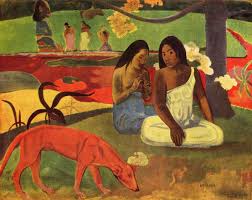 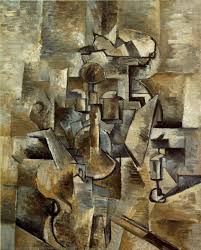                             3     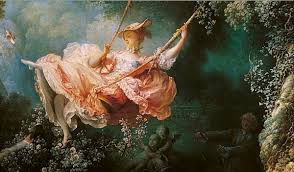  45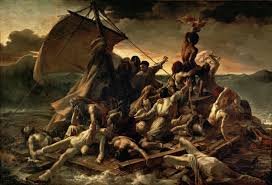 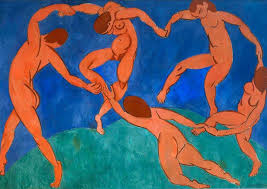 SOLUTIONS :1.PAUL GAUGUIN Areaarea2.GEORGE BRAQUE Le violon3.JEAN HONORÉ FRAGONARD La balançoire 4.THÉODORE GÉRICAULT Le radeau de la méduse 5.HENRI MATISSE La danseLA GRAMMAIRE EN S’AMUSANT https://www.ccdmd.qc.ca/fr/jeux_pedagogiques/?id=1058&action=animer